2016年6月2日（木）インストールが成功しても、LaTeXインストール後、dvi -> PDF でエラーが出る。Could not locate a virtual/physical font for TFM "cmr10"状況：http://did2memo.net/2014/07/12/latex-dvipdfmx-dvi-pdf-error/原因：web2c-lib.tar.xzが不足http://did2memo.net/2014/07/11/latex-web2c-lib-tar-xz/対策：次のURLが参考になった！しかし！！http://did2memo.net/2014/07/11/latex-web2c-lib-tar-xz/上記に書いてあるURLは無く、次のURLが良い。web2c-lib.tar.xzがある。http://eplang.jp/w32tex/archive/latest/current/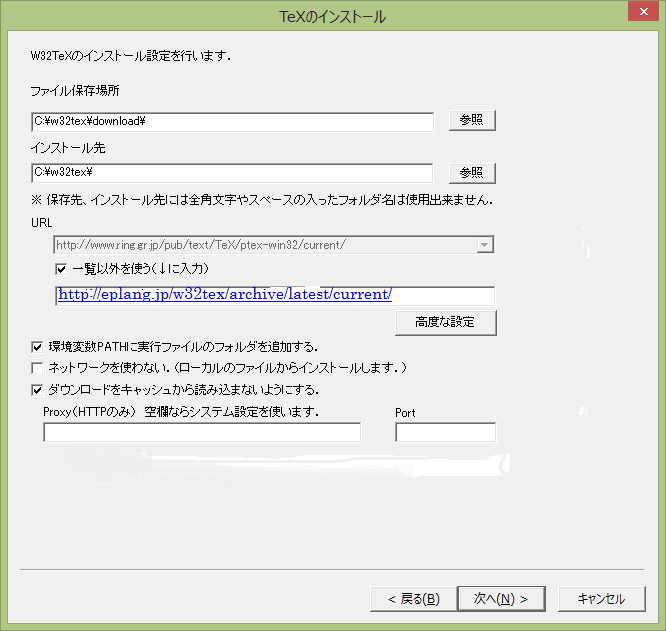 このURLを指定したら、後は次のインストールの仕方に従えばよい。http://acetaminophen.hatenablog.com/entry/2015/05/16/142557注意：Ghostscriptのパスは次のように変更が良いと言っている。C:\gs\gs9.19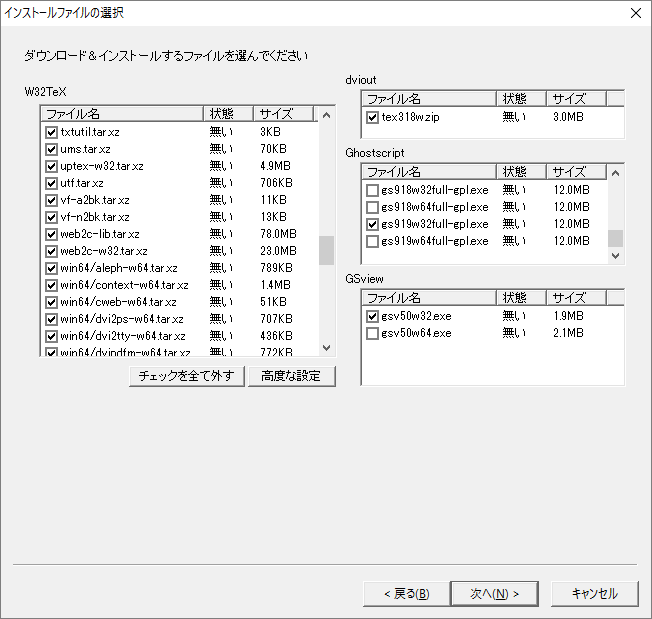 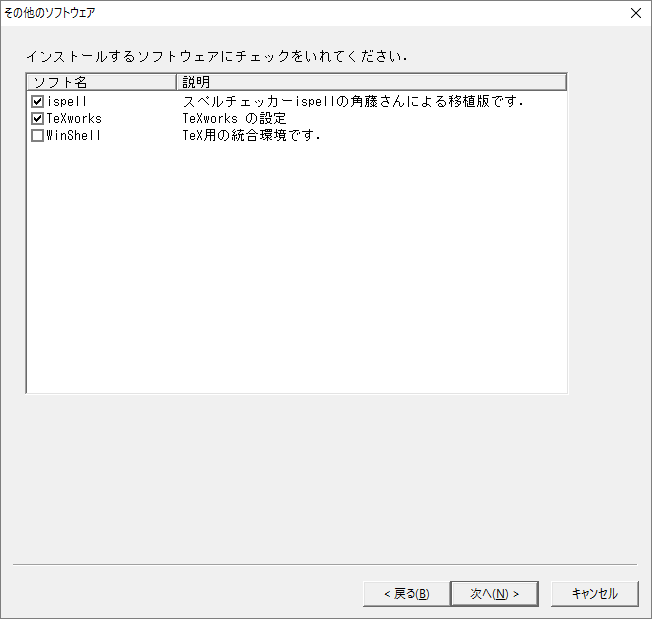 